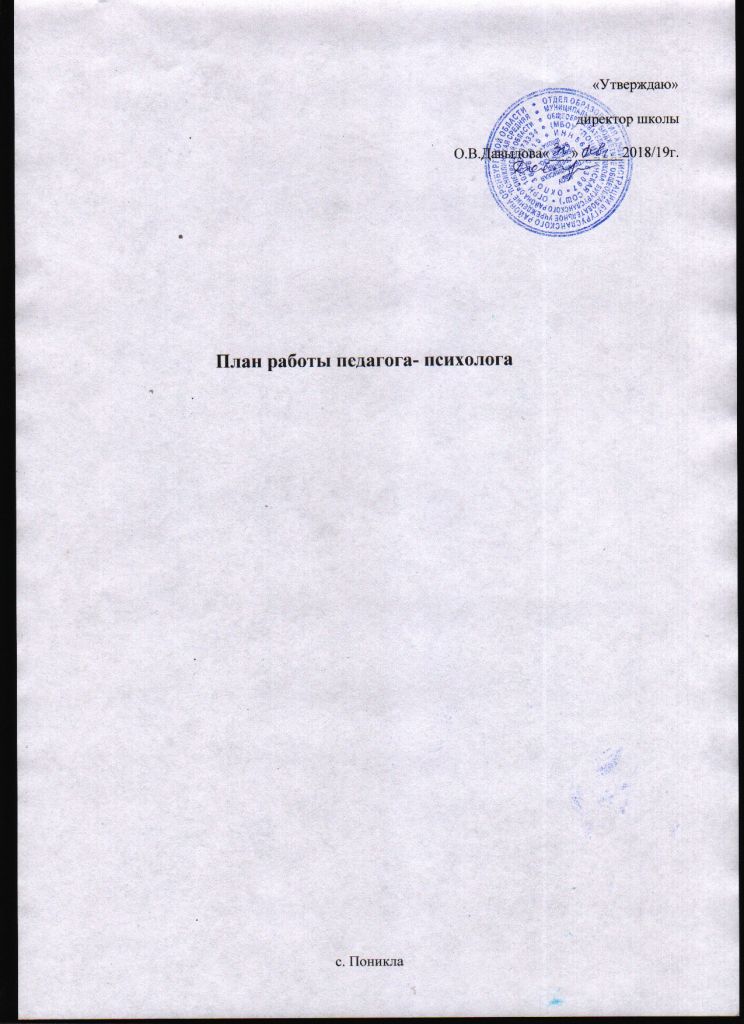 сентябрьоктябрьноябрьДекабрьянварьфевральмартапрельмайНаправление деятельности психологаРабота с учащимисяРабота с педагогамиРабота с родителямиВремя проведенияПсихолого-педагогическая диагностика1.Психологическая готовность детей к обучению в 1 классе.2. Исследования психологической адаптации учащихся 1-го классаПланирование работы педагога психолога на учебный год с классным руководителе и план проведения родительских собранийРодительское собрание по вопросам психологической готовности и вопросам адаптации.В течение месяцаКоррекционно-развивающая работа1. Адаптационный период в 5 классе.2. Ведение развивающей работы в 5-ом классе.Планирование работы с классным руководителем и планирование родительского собрания.Родительское собрание в 5-ом классе по вопросам адаптации.В течение месяцаАнкетированиеУровень воспитанности 1- 10 классыВ течение месяцаПсихологическое просвещениеОформление стенда «Организация рабочего дня школьника»Родительские собрания по запросу педагогов «Психологические особенности детей»В течение месяца.Направление деятельности психологаРабота с учащимисяРабота с педагогамиРабота с родителямиВремя проведенияПсихолого-педагогическая диагностикаИсследование процесса адаптации учащихся в 5 классе и в среднем звене.Проведение  диагностического обследования родителей учащихся         5-го класса3-15октябряКоррекционно-развивающая работа1.Коррекционно-развивающие занятия с учащимися 7 вида обучения.2.Ведение развивающих занятий в 5-ом классе.3. Развивающие занятия в  1 классе, 2 классе.В течение месяцаКонсультированиеГрупповые консультации по вопросам профориентации учащихся 8, 9-х классовРодительские собрания в 1- 5 классах по запросу педагогов.В течение месяцаПсихологическое просвещениеРодительское собрание в  9 классе«Учебные трудности 9 класса»В течение месяца.Направление деятельности психологаРабота с учащимисяРабота с педагогамиРабота с родителямиВремя проведенияПсихолого-педагогическая диагностика1.Исследование уровня адаптации в старшем звене                10-го класса2.Изучение уровня развития самоуправленияПроведение экспертного диагностического обследования педагогов                 10-го классаПроведение экспертного диагностического обследования родителей учащихся         10-го классаВ течение месяцаКоррекционно-развивающая работа1.Ведение развивающих занятий в 5 классе2. Развивающие занятия в 1-ом, 2-ом  классах3.Коррекционно-развивающие занятия с детьми 7 вида обучения.В течение месяцаКонсультирование1.Групповые консультации по вопросам профориентации учащихся 9-го класса.2.Индивидуальные консультации для учащихся по вопросам межличностных взаимоотношенийГрупповые и индивидуальные консультации родителей 10-го класса по итогам  психологической диагностики. В течение месяцаПсихологическое просвещениеТренинг личностного роста  для членов совета старшеклассниковПроведение методического семинара  для педагогов  5-го класса "Обеспечение успешной адаптации. «Адаптация учащихся 10-го класса».Родительское собрание в  10-ом классе «Психологические особенности поведения старшеклассника»В течение месяцаНаправление деятельности психологаРабота с учащимисяРабота с педагогамиРабота с родителямиВремя проведенияПсихолого-педагогическая диагностикаИсследование особенностей подросткового кризиса в  8-ом классеПроведение экспертного диагностического обследования педагогов предметников 8-го классаПроведение экспертного диагностического обследования родителей учащихся 8-го класса5-11ДекабряКоррекционно-развивающая работа1.Ведение развивающих занятий в 5-ом классе.2. Ведение индивидуальных коррекционных занятий с учащимися 1-го, 2-го класса.3.Коррекционно-развивающие занятия с детьми 7 вида обучения.В течение месяцаКонсультированиеРодительское собрание для родителей 8-го класса по итогам  тестированияВ течение месяцаПсихологическое просвещениеРодительские собрания в 8 классах «Как пережить подростковый кризис»В течение месяцаНаправление деятельности психологаРабота с учащимисяРабота с педагогамиРабота с родителямиВремя проведенияПсихолого-педагогическая диагностикаДиагностика психологической готовности учащихся 4-го класса к обучению в среднем звене.Проведение  диагностического исследования педагогов 4-го классаПроведение экспертного диагностического обследования родителей учащихся 4-х классов12-20 январяКоррекционно-развивающая работа1.Коррекционно-развивающие занятия с детьми группы риска.2.Ведение развивающих занятий во 2 классе.3. Ведение развивающих групп 1-го класса.В течение месяцаКонсультирование1.Групповые консультации по вопросам профориентации учащихся 9-го класса2.Индивидуальное консультирование учащихся 4-х классовПроведение групповых консультаций педагогов  4-го класса: разработка программ помощи школьникам, испытывающим проблемы в обучении, поведении и психическом самочувствииРодительское собрание в 9 классе при переходе в 10 класс. В течение месяцаПсихологическое просвещениеРодительские собрания в  4-ом классе«Психологическая готовность к переходу в среднее звено»»В течение месяцаНаправление деятельности психологаРабота с учащимисяРабота с педагогамиРабота с родителямиВремя проведенияПсихолого-педагогическая диагностика1.Вторичное исследование уровня адаптации  в начальном звене в                1-ом классе.2. Диагностика уровня психологической готовности к обучению в школе будущих первоклассниковПроведение экспертного диагностического обследования педагогов                 1-го классаПроведение экспертного диагностического обследования родителей учащихся         1-го класса6-17февраляКоррекционно-развивающая работа1.Коррекционно-развивающие занятия с детьми с ОВЗ2.Ведение развивающих занятий в5-м классе3. Ведение развивающих групп в 1-ом, 2-ом  классах4.Развивающие занятия в  8-ом классеВ течение месяцаКонсультированиеГрупповые консультации по вопросам профориентации учащихся 9-х классовСеминар «Психологические особенности детей группы риска»Индивидуальные  консультации для родителей  будущих первоклассников В течение месяцаПсихологическое просвещениеОформление стенда по теме «Приемы саморегуляции»Родительские собрания для родителей будущих первоклассников «Особенности психологической адаптации первоклассников»В течение месяцаНаправление деятельности психологаРабота с учащимисяРабота с педагогамиРабота с родителямиВремя проведенияПсихолого-педагогическая диагностикаЭкспертно диагностическое обследование педагогов  4-го классаПроведение экспертного диагностического обследования родителей  учащихся 4-го класса1-17мартаКоррекционно-развивающая работа1.Коррекционно-развивающие занятия с детьми 7 вида обучения 2.Ведение развивающих занятий в 5-ом классе3. Ведение развивающих групп в 1-ом, 2-ом классах..КонсультированиеПроведение психолого-педагогического консилиума  в  4-ом классеПроведение индивидуальных консультаций родителей учащихся 4-х классовВ течение месяцаПсихологическое просвещениеОформление стенда «Как подготовиться к экзаменам»В течение месяцаНаправление деятельности психологаРабота с учащимисяРабота с педагогамиРабота с родителямиВремя проведенияПсихолого-педагогическая диагностикаДиагностика психологической готовности учащихся 4-ом классе к обучению в среднем звене.Проведение экспертного диагностического обследования родителей выпускниковВ течение месяцаКоррекционно-развивающая работа1.Развивающие занятия в 4-ом классе2.Коррекционно-развивающие занятия с детьми 7 вида3.Развивающие занятия в 6-ом классе.Тренинг эмоциональной устойчивости. В течение месяцаКонсультированиеИндивидуальное консультирование учащихся 9, 10-х классов по психологической подготовке к итоговой аттестации.Индивидуальное консультирование классных руководителей  выпускных классов по результатам психологического обследованияИндивидуальное консультирование родителей выпускниковВ течение месяцаПсихологическое просвещениеКлассные часы в 9,10-х классов « Методы управления эмоциональным состоянием в период итоговой аттестации»Просветительский семинар для педагогов «Особенности эмоционального состояния в период выпускных экзаменов» Родительские собрания в выпускных классах«Роль родителей при подготовке школьников к итоговой аттестации»В течение месяцаНаправление деятельности психологаРабота с учащимисяРабота с педагогамиРабота с родителямиВремя проведенияПсихолого-педагогическая диагностикаПовторное исследование общего уровня развития познавательной сферы учащихся с ОВЗ3- 19маяКоррекционно-развивающая работа1.Развивающие занятия в  4-ом классе.3.Развивающие занятия в  5-хом классе.В течениемесяцаКонсультированиеИндивидуальное консультирование классных руководителей по учащимся с ОВЗИндивидуальное консультирование родителей  учащихся с ОВЗ В течение месяцаПсихологическое просвещениеОформление стенда  «Как подготовить ребенка к школе»В течение месяца